Please return this permission slip by Friday, January 27th.I give permission for my child ________________ to attend the field trip at the  on , .Please make sure your child brings a sack lunch. 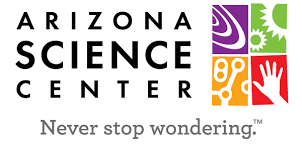        Where:             600 E Washington Street             Phoenix, AZ 85004        When: ,Students will be able to explore the museum in small groups and see a presentation at the planetarium. Students will need to bring a sack lunch to eat at the Science Center.    9:00 am: Leave School   9:15 am: Arrive to Science Center   10:00 am: Planetarium Show   2:15 pm: Leave Science Center    2:30 pm: Return to School I am: unable to drive able to drive and chaperone students on the field trip and can take _________ students.  Parent/Guardian signature                 _________________                   Date